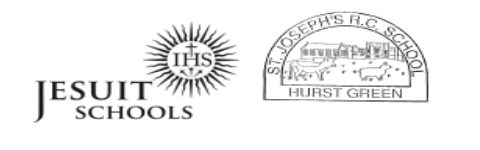 Person Specification/Selection Criteria for Permanent Full-Time Teacher at		St Joseph’s R C Primary School[A]	Faith Commitment[B]	Qualifications[C] Professional Development[D] Experience and knowledge of teaching[E] Professional Attributes[F] Professional Skills [G] Personal QualitiesEssentialDesirableSourcePractising CatholicDAppInvolvement in parish community DAppQualification requirementsEssentialDesirableSourceQualified teacher statusEAppDegreeEAppCCRS/CTC or commitment to obtaining the certificateDAppEssentialDesirableSourceEvidence of appropriate professional development for the role of primary teacherEAppEssentialDesirableSourceTeaching experience within the KS2 primary phaseEApp/ IntTo be able to demonstrate an understanding of the role of the Catholic school in the parish and wider communityDApp/ IntTo be able to exemplify how the needs of all pupils (SEN, AEN, AGT, EAL,) have been met through high quality teaching.DApp/IntEssentialDesirableSourceAble to demonstrate a clear rationale for behaviour management and a proven track record of the effective implementation of a range of behaviour management strategies. EApp/IntShow a good commitment to sustained attendance at workEAppHave regard for the need to safeguard pupils’ well-being in accordance with statutory provisionsEApp/ IntQualities and KnowledgeEssentialDesirableSourceCommunicate effectively with parents with regards to pupils’ achievements and well-being.EAppMake a positive contribution to the mission and identity of the school.DApp/IntPupils and StaffPupils and StaffEssentialDesirableSource1Promote a love of learning.EInt/ App2Contribute to the design and provision of an engaging curriculum within KS2EApp/Int3Adapt teaching to respond to the strengths and needs of all pupils EInt4Deploy support staff effectively EInt5Show tolerance of and respect for the rights of othersEAppEssentialDesirableSourceContinue to promote St Joseph’s strong educational philosophy and valuesDApp/ IntBe approachable, person centred and able to work within a team.EIntDemonstrate personal enthusiasm and commitment to making a positive difference to children and young peopleEAppPrioritise, plan and organise themselves and othersEIntTo show a positive commitment to further professional developmentEAppBe aware of  own strengths and areas for development and listen to, and reflect constructively and act upon as appropriate, feedback from othersEAppDemonstrate a capacity for sustained hard work with energy and vigourEApp/IntCommitment to the wider life of the school and the provision of extra-curricular activitiesEApp/IntA positive and supportive faith reference from a priest where the applicant regularly worships.DPositive recommendation from all referees, including current employer.E